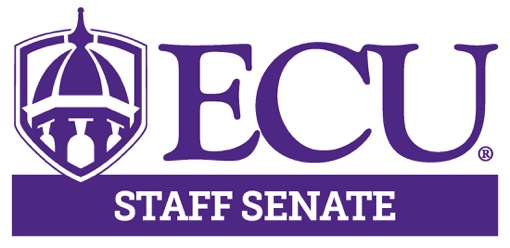 3:00pm			Call to Order			Aisha Powell3:00 – 3:25pm		University Update		Vice Chancellor									Virginia Hardy3:25 – 3:45pm		Burnout Prevention		Stephen Trotter3:45 – 3:50pm		Approval of Minutes		Kristin Wooten3:50 – 4:10pm		Executive Committee		Aisha Powell					Comments			Lisa Ormond 									Robin Mayo									Kristin Wooten									Olivia Cottrell		4:10 – 4:35pm		Committee Reports		Committee Chairs	4:35 – 5:00pm		Open Discussion			5:00pm			Adjourn Meeting		Aisha Powell